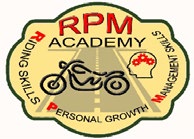 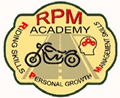 Name Current Rider Course Certifications (If any)Rider Course Instructor 	Master Instructor 	Date of Initial GWRRA Certification      Other Certifications:List Courses Taught for RPM Academy in the past two years (include ARC-R and TRC-R)CLASSES TAUGHT FOR YOUR STATE AGENCY DO COUNT FOR RPMA RENEWAL.BY SIGNING THIS APPLICATION/RENEWAL:I AGREE TO UPHOLD AND IMPLEMENT ALL CONCEPTS, IDEALS, AND INSTRUCTOR PREREQUISITES OF THE RPMA INSTRUCTOR PROGRAM.I AGREE TO COORDINATE ALL COURSES THROUGH THE RPMA COORDINATOR.I AM CURRENT AT LEVEL III OR ABOVE IN THE RIDER EDUCATION LEVELS PROGRAM.I ALWAYS RIDE IN PROPER RIDING GEAR.RETURN THIS APPLICATION 30 OR MORE DAYS PRIOR TO YOUR SCHEDULED INSTRUCTOR CERTIFICATION CLASS OR YOUR INSTRUCTOR EXPIRATION DATE.MAIL APPLICATION TO.RPM Academy c/o Susan Huttman PO Box 384 Wilkesboro, NC 28697(828) 368-2249 	susanhuttman@rpmacademy.net	RenewalCertification UpdateCourse I am applying to be certified in:Name DateAddressCityState / ProvinceZIP / Postal CodePhone (Home)Phone (Cell)EmailRPMA Inst #Exp DateCSC #Exp DateESC #Exp DateMSF #Exp DateARCDate CertifiedCertified By:TRCDate CertifiedCertified By:TCDate CertifiedCertified By:TTRCDate CertifiedCertified By:SRCDate CertifiedCertified By:1Date CertifiedCertified By:2Date CertifiedCertified By:CourseYearHow ManyCourseYearHow manyARC / ARC-RTTRCTRC / TRC-RSRCTCAORCSignature:Date: